           КАРАР		                                         ПОСТАНОВЛЕНИЕ        02 декабрь  2015 й                      №  76                    02 декабря 2015 гОб утверждении Программы противодействия коррупции  в сельском поселении Зириклинский сельсовет муниципального района Шаранский район Республики Башкортостан на 2016-2020 годыРуководствуясь ст. 35 Федерального закона от 6 октября 2003 года №131-ФЗ «Об общих принципах организации местного самоуправления в Российской Федерации», ст.4,12 Закона Республики Башкортостан от 13.07.2009 №145-з «О противодействии коррупции в Республике Башкортостан», во исполнение Постановления Правительства Республики Башкортостан от 05.08.2013 года №353 «Об  утверждении Порядка организации антикоррупционной пропаганды государственными органами Республики Башкортостан», распоряжения Президента Республики Башкортостан №РП-311 от 31.12.2013 «Об утверждении Комплексного плана действий по обеспечению правопорядка в Республике Башкортостан на 2014 год» и  в целях дальнейшего развития системы противодействия коррупции в сельском поселении Зириклинский сельсовет  муниципального района Шаранский район Республики Башкортостан ПОСТАНОВЛЯЮ:    1.Утвердить прилагаемую Программу противодействия коррупции в сельском поселении Зириклинский сельсовет муниципального района Шаранский район Республики Башкортостан на 2016 - 2020 годы (далее - Программа).    2.Ежегодно начиная с 2016 года при формировании проекта бюджета сельского поселения Зириклинский сельсовет муниципального района Шаранский  район Республики Башкортостан предусматривать выделение средств на финансирование мероприятий Программы.   3. Признать утратившим силу постановление № 33 от 10.12.2014г   4.Настоящее постановление вступает в силу с момента обнародования на    стенде информации в здании администрации сельского поселения и размещения на официальном сайте сельского поселения Зириклинский сельсовет  www.zirikly.sharan-sovet.ru. 5. Контроль за выполнением настоящей Программы оставляю за собой. Глава сельского поселения                                                        Р.С.ИгдеевПриложениеК постановлению администрации сельского поселения Зириклинский сельсовет муниципального района Шаранский  район Республики Башкортостанот «23  ноября 2015 г. № ПРОГРАММАпротиводействия коррупции  сельского поселения  Зириклинский сельсовет муниципального района Шаранский район Республики Башкортостан на  2016 - 2020  годыСОДЕРЖАНИЕПаспорт Программы1. Содержание проблемы и обоснование необходимости ее решения программными методами2. Основные цели и задачи Программы3. Сроки и этапы реализации Программы4. Основные направления реализации Программы5. Объем и источники финансирования Программы6. Ожидаемые результаты реализации Программы7. Оценка эффективности Программы8. Контроль за реализацией Программы9. Перечень программных мероприятийПАСПОРТ ПРОГРАММЫ1. СОДЕРЖАНИЕ ПРОБЛЕМЫ И ОБОСНОВАНИЕ НЕОБХОДИМОСТИЕЕ РЕШЕНИЯ ПРОГРАММНЫМИ МЕТОДАМИКоррупция представляет собой серьезную угрозу национальной безопасности государства, функционированию публичной власти на основе права и верховенства закона. Подменяя публично-правовые решения и действия коррупционными отношениями, основанными на удовлетворении в обход закона частных противоправных интересов, она оказывает разрушительное воздействие на структуры власти и управления, становится существенным тормозом экономического и социального развития, препятствует успешной реализации приоритетных национальных проектов.Ядро коррупции составляет взяточничество, однако наряду с этим опасным преступлением она имеет обширную периферию, включающую множество самых разнообразных деяний противоправного и аморального характера. Для коррупционных преступлений и коррупции в целом характерна глубокая и разветвленная корневая системы, сложная, многофакторная ее детерминация.В связи с этим противодействие коррупции требует широкого общесоциального подхода, применения не только правовых, но и экономических, политических, организационно-управленческих, культурно-воспитательных и иных мер.Борьба с коррупцией не может сводиться к привлечению к ответственности лиц, виновных в коррупционных преступлениях, и к кратковременным кампаниям по решению частных вопросов, она должна включать хорошо продуманную и просчитанную систему разноплановых усилий, осуществляемых множеством субъектов.Все это обуславливает острую необходимость решения проблемы программными методами, что позволит обеспечить должную целеустремленность и организованность, тесное взаимодействие субъектов, противостоящих коррупции, наступательность и последовательность антикоррупционных мер, адекватную оценку их эффективности и контроль за результатами.Программа противодействия коррупции в сельском поселении Зириклинский сельсовет муниципального  района  Шаранский район Республики Башкортостан на 2015-2017 годы (далее - Программа) призвана укрепить нормативную правовую базу противодействия коррупции, усилить антикоррупционную пропаганду, повысить правовую грамотность населения, что приобретает особую актуальность при наличии пробелов в соответствующих федеральном и республиканском законодательствах.Организационное обеспечение противодействия коррупции в сельском поселении Зириклинский сельсовет муниципального района Шаранский район осуществляется Администрацией сельского поселения Зириклинский сельсовет. Это позволит создать условия для достижения необходимого уровня профессионализма и предметности антикоррупционных мер, налаживания должной координации субъектов антикоррупционной деятельности, ее осуществления по единому замыслу и под строгим контролем.Коррупция обладает развитыми приспособительными способностями, она  видоизменяется, приобретает в зависимости от внешних условий новые формы и проявления. В связи с этим в целях обеспечения обоснованности и результативности мер противодействия коррупции, принятия в этой сфере адекватных решений, диктуемых обстановкой, устранения возникающих рисков и угроз, маневрирования задействованными силами, непрерывного отслеживания ситуации борьбы с коррупцией необходимо наладить мониторинг как самой коррупции, так и коррупциогенных факторов и мер антикоррупционной политики.Факторами, способствующими живучести и распространению коррупции, являются привыкание и терпимость к ней, недооценка общественным мнением ее опасности и вреда. На преодоление этих негативных явлений общественного сознания направлены предусмотренные Программой меры антикоррупционного просвещения, обучения и воспитания.В качестве отдельного, относительно самостоятельного направления выделяется противодействие коррупции в экономической деятельности, осуществляемое с использованием возможностей предпринимательского сообщества, что имеет базовое значение для борьбы с этим социально негативным явлением в других сферах жизни общества, а также в целом с преступностью экономической направленности, включая организованную.Коррупция посягает на интересы службы в государственных органах, органах местного самоуправления, в коммерческих и иных организациях, другие охраняемые законом ценности. Она представляет собой противоправный симбиоз необоснованной монополизации власти и управления, дискреционных полномочий служащих и отсутствия их жесткой правовой подотчетности и подконтрольности. В связи с этим в деле превентивного противодействия, особенно ранней профилактики коррупции, важное значение имеет последовательная  реализация всех действующих законов по противодействию коррупции, наведение надлежащего порядка в деятельности муниципальных органов и учреждений, всех категорий публичных служащих. Решению этой задачи служат предусмотренные Программой меры обеспечения прозрачности муниципальных органов, укрепления и развития связей с гражданским обществом, стимулирования антикоррупционной активности широких слоев общественности. Особое внимание уделяется снижению, а по возможности и устранению избыточного административного давления на граждан и организации.2. ОСНОВНЫЕ ЦЕЛИ И ЗАДАЧИ ПРОГРАММЫЦели:достижение качественно нового уровня противодействия коррупции с обеспечением полноты выявления коррупционных правонарушений и адекватного реагирования на них в соответствии с законом;создание условий для постоянного снижения уровня коррупции за счет искоренения (нейтрализации) порождающих ее причин и условий;обеспечение защиты прав и законных интересов граждан, общества и государства от угроз, связанных с коррупцией.Для достижения поставленных целей необходимо решение следующих задач:повышение риска коррупционных действий; стимулирование законопослушного поведения; формирование антикоррупционного общественного мнения, нетерпимости к проявлениям коррупции; мониторинг коррупциогенных факторов и эффективности мер антикоррупционной политики; обеспечение адекватного реагирования правовыми, организационными, идеологическими и другими мерами на коррупционные угрозы;упреждение возможностей возникновения и действия коррупционных факторов;снижение неопределенности правовых норм и сокращение дискреционных полномочий.3. СРОКИ И ЭТАПЫ РЕАЛИЗАЦИИ ПРОГРАММЫСроки реализации Программы – 2016-- 2020 годы, без деления на этапы.4. ОСНОВНЫЕ НАПРАВЛЕНИЯ РЕАЛИЗАЦИИ ПРОГРАММЫОсновными направлениями реализации Программы являются:нормативно-правовое регулирование антикоррупционной деятельности;организационно-управленческие меры по обеспечению антикоррупционной деятельности;антикоррупционное просвещение, обучение и воспитание;основные меры противодействия коррупции в сфере предпринимательства;обеспечение прозрачности работы муниципальных органов, укрепление связей с гражданским обществом;стимулирование антикоррупционной активности общественности;деятельность правоохранительных органов по предупреждению коррупции.5. ОБЪЕМ И ИСТОЧНИКИ ФИНАНСИРОВАНИЯ ПРОГРАММЫНаряду с текущим финансированием используются целевые ассигнования из  бюджета сельского поселения Зириклинский сельсовет муниципального района Шаранский район Республики Башкортостан в сумме 3 тыс. руб., в том числе по годам:2016 год -  1  тыс. руб.2017 год -  1  тыс. руб.2018 год -  1 тыс. руб.2019год  -  1 тыс.руб.2020 год -  1 тыс. руб.Отдельные программные мероприятия могут финансироваться за счет внебюджетных источников.6. ОЖИДАЕМЫЕ РЕЗУЛЬТАТЫ РЕАЛИЗАЦИИ ПРОГРАММЫВ результате реализации Программы ожидается:увеличение численности субъектов противодействия коррупции, повышение качества и эффективности антикоррупционной деятельности за счет внутренних резервов и дополнительного ресурсного обеспечения;приведение нормативных правовых актов в соответствие с антикоррупционными требованиями;рост числа выявляемых коррупционных правонарушений при уменьшении их латентного (скрытого) слоя, обеспечение надлежащего правового реагирования на эти правонарушения;расширение и интенсификация сфер упреждающего воздействия на коррупциогенные факторы;создание условий для постепенного снижения уровня коррупции, ограничения сфер и силы действия факторов, ее продуцирующих; ослабление негативных воздействий коррупции на государственное и иное социальное управление.7. ОЦЕНКА ЭФФЕКТИВНОСТИ ПРОГРАММЫОценка эффективности Программы производится применительно к основным направлениям в ежегодных докладах исполнителей программных мероприятий, представляемых в Администрацию сельского поселения Зириклинский сельсовет   муниципального района Шаранский район Республики Башкортостан и депутатам Совета сельского поселения Зириклинский сельсовет муниципального района Шаранский район Республики Башкортостан.8. КОНТРОЛЬ ЗА РЕАЛИЗАЦИЕЙ ПРОГРАММЫОбщий контроль за реализацией Программы осуществляют Администрация сельского поселения Зириклинский сельсовет муниципального района Шаранский район. Органы местного самоуправления  и организации, указанные в графе "Исполнители" системы программных мероприятий, являются их исполнителями.Исполнители Программы к 30 июня и к 30 декабря ежегодно представляют отчет о выполнении мероприятий Программы в администрацию сельского поселения Зириклинский сельсовет муниципального района Шаранский район Республики Башкортостан.План мероприятий по выполнению Программы противодействия коррупции    в сельском поселении Зириклинский сельсовет муниципального района Шаранский район Республики Башкортостан на 2014-2016 годыБАШКОРТОСТАН РЕСПУБЛИКАҺЫШАРАН РАЙОНЫМУНИЦИПАЛЬ РАЙОНЫЕРЕКЛЕ АУЫЛ СОВЕТЫАУЫЛ БИЛӘМӘҺЕ ХАКИМИӘТЕ452641, Шаран районы, Ерекле ауылы, Дуслык урамы, 2Тел.(34769) 2-54-46, факс (34769) 2-54-45E-mail:zirikss@yandex.ru, http://zirikly.sharan-sovet.ruИНН 0251000711, ОГРН 1020200612948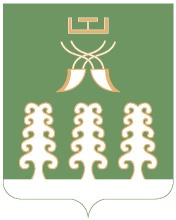 РЕСПУБЛИКА БАШКОРТОСТАНМУНИЦИПАЛЬНЫЙ РАЙОНШАРАНСКИЙ РАЙОНАДМИНИСТРАЦИЯСЕЛЬСКОГО ПОСЕЛЕНИЯЗИРИКЛИНСКИЙ СЕЛЬСОВЕТ452641, Шаранский район, с.Зириклы, ул.Дружбы, 2Тел.(34769) 2-54-46, факс (34769) 2-54-45E-mail:zirikss@yandex.ru, http://zirikly.sharan-sovet.ruИНН 0251000711, ОГРН 1020200612948Наименование Программы       Программа   противодействия    коррупции в  сельском поселении Зириклинский сельсовет  муниципального    района    Шаранский    район Республики Башкортостан на 2016 - 2020 годыОснование для разработкиПрограммы         Федеральный закон №131-ФЗ от 6 октября 2003 года «Об общих принципах организации местного самоуправления в Российской Федерации»,Закон Республики Башкортостан от 13.07.2009 №145-з «О противодействии коррупции в Республике Башкортостан»,Постановление Правительства Республики Башкортостан от 05.08.2013 года №353 «Об  утверждении Порядка организации антикоррупционной пропаганды государственными органами Республики Башкортостан»Распоряжение Президента Республики Башкортостан №РП-311 от 31.12.2013 «Об утверждении Комплексного плана действий по обеспечению правопорядка в Республике Башкортостан на 2014 год»Муниципальный заказчикПрограммыАдминистрация сельского поселения Зириклинский сельсовет муниципального района Шаранский район Республики БашкортостанОсновные  разработчикиПрограммы                    Администрация  сельского поселения Зириклинский сельсовет муниципального района Шаранский Район Республики БашкортостанИсполнители Программы     Администрация сельского поселения Зириклинский сельсовет муниципального района Шаранский район района;Отдел полиции по Шаранскому району (по согласованию);Администрация  сельского поселения Зириклинский сельсовет муниципального района Шаранский район Республики Башкортостан;общественные объединения и организации (по согласованию);средства  массовой информации (по согласованию)Цели Программы                    - формирование в обществе нетерпимого отношения к коррупционному поведению.
 достижение качественно нового уровня противодействия   коррупции   с   обеспечением полноты выявления коррупционных правонарушений и   адекватного реагирования на  них в соответствии с законом;- создание  условий  для   постоянного  снижения уровня   коррупции за счет искоренения (нейтрализации)  порождающих   ее   причин   и условий;- повышение эффективности взаимодействия органов муниципальной власти и общества в сфере муниципального управления; обеспечение  защиты- прав и законных интересов граждан, общества и государства от угроз, связанных с коррупциейЗадачи Программы                     - расширение системы правового просвещения населения;
оперативное и достоверное информирование населения через средства массовой информации о принимаемых государственными органами Республики Башкортостан мерах по противодействию коррупции.
 Основные   направления        реализации Программы         - Организационно-управленческие меры по обеспечению   антикоррупционной  деятельности;- основные меры противодействия коррупции в сфере предпринимательства;- обеспечение прозрачности работы муниципальных служащих, укрепление их связей с гражданским обществом;- стимулирование антикоррупционной   активностиобщественности;- деятельность  правоохранительных  органов  по предупреждению коррупции.Формы проведения антикоррупционной  пропагандыАнтикоррупционная пропаганда осуществляется в следующих формах:
а) антикоррупционные кампании в печатных и электронных средствах массовой информации;
б) антикоррупционные информационные кампании в сети Интернет;
в) антикоррупционные рекламные кампании с использованием средств наружной рекламы, плакатов, листовок;
г) иные формы, не противоречащие законодательству.Сроки и этапы реализацииПрограммы2016 - 2020 годы, без деления на этапыОбъем и источники Программы                    Средства, предусмотренные на финансирование основной деятельности исполнителей.Отдельные программные мероприятия могут финансироваться   за  счет внебюджетных источниковОжидаемые результаты       реализации Программы         - Увеличение численности субъектов противодействия коррупции, повышение качества и эффективности       антикоррупционной деятельности  за  счет  внутренних  резервов и дополнительного ресурсного обеспечения; приведение законодательных и  иных нормативныхправовых актов в соответствие с антикоррупционными требованиями; - рост числа выявляемых коррупционныхправонарушений при уменьшении их латентного(скрытого) слоя,- обеспечение надлежащего правового реагированияна эти правонарушения; - расширение и интенсификация сфер упреждающего воздействия на коррупциогенные факторы; - создание условий для постепенного снижения уровня  коррупции,- ограничения сфер и силы действия факторов, еепродуцирующих;      - ослабление негативных воздействий коррупции на  муниципальное и иное социальное управление.Оценка эффективности  Программы                    Производится применительно к основным направлениям в ежегодных докладах исполнителей программных  мероприятий, представляемых в Администрацию сельского поселения Зириклинский сельсовет   муниципального района Шаранский район Республики БашкортостанКонтроль за выполнениемПрограммыОбщий контроль за выполнением Программы        осуществляет Администрация   сельского поселения  Зириклинский сельсовет муниципального района   Шаранский район Республики Башкортостан№ п/пНаименование мероприятияисполнителиСрок исполнения1Обеспечение антикоррупционной экспертизы нормативно-правовых актов  и их проектовУправляющий делами постоянно2Организация проведения мониторинга правоприменения в области противодействия коррупцииГлава сельского поселенияпостоянно3Организация размещения на официальном сайте сельского поселения Зириклинский сельсовет в сети Интернет проектов принимаемых нормативных правовых актов и действующих нормативных правовых актов в целях проведения независимой антикоррупционной экспертизы и мониторинга практики правопримененияУправляющий делами  До 20204Обеспечение издания нормативных актов обязывающих лиц, замещающих муниципальные должности, муниципальных служащих сообщать в случаях, установленных федеральными законами, о получении ими подарка в связи с исполнением ими служебных обязанностейСовет и администрация сельского поселения До 20205Организация проведения мониторинга хода реализации по противодействию коррупции в администрации сельского поселения Зириклинский сельсовет Глава сельского поселения До 20206Принятие мер по обеспечению соблюдения лицами, замещающими муниципальные должности, должности муниципальной службы, требований Федеральных законов «О контроле за соответствием расходов лиц, замещающих государственные должности, и иных лиц их доходам» и «О запрете отдельным категориям лиц открывать и иметь счета (вклады), хранить наличные денежные средства и ценности в иностранных банках, расположенных за пределами территории Российской Федерации, владеть и пользоваться иностранными финансовыми инструментами».администрация сельского поселения До 20207.Осуществлять на постоянной основе комплекса организационных, разъяснительных  и иных мер по соблюдению лицами, замещающими муниципальные должности, муниципальными служащими ограничений, запретов и по исполнению обязанностей, установленных в целях противодействия коррупции, в том числе обязанностей уведомлять о конфликте интересов, склонении к коррупции, ограничений, касающихся получения подарков.администрация сельского поселения, участковый уполномоченный полицииДо 20208Проведение работы по выявлению случаев возникновения конфликта интересов, одной из сторон которого являются лица, замещающие муниципальные должности, должности муниципальной службы, и принятие мер по предотвращению и урегулированию конфликта интересов.Комиссия при администрации сельского поселения, участковый уполномоченный полиции до20209Организация проведения обучения муниципальных служащих по вопросам противодействия коррупцииглава сельского поселения4 квартал10Проведение на постоянной основе мониторинга коррупционных проявлений посредством анализа жалоб и обращений граждан , а также публикации в средствах массовой информации, своевременное их рассмотрение и принятие мер по указанным фактамГлава сельского поселения1-4 кварталы11Обеспечение опубликования в средствах массовой информации  материалов, которые раскрывают содержание принимаемых мер по противодействию коррупции и мотивы принятия таких мер, показывать отрицательное влияние коррупции на жизнь каждого человека администрация сельского поселения1-4 кварталы12Принятие мер по обеспечению доступа к соответствующей информации о деятельности органов местного самоуправления в соответствии с действующим законодательствомадминистрация сельского поселения1 квартал13Обеспечение незамедлительного информирования органов прокуратуры о выявленных фактах несоблюдения бывшими муниципальными служащими, их работодателями ограничений и обязанностей, установленных ст.12 Федерального закона «О противодействии коррупции» для принятия мер реагирования.Кадровая служба администрации СП До 2020 